УПРАВЛЕНИЕ ОБРАЗОВАНИЯ АДМИНИСТРАЦИИБАЛАШОВСКОГО МУНИЦИПАЛЬНОГО РАЙОНАПриказ № 657 13.12.2022г.                                                                                          г. БалашовОб итогах районного марафонапо изготовлению ёлочных новогодних  игрушек«Украсим городскую ёлку»В соответствии с планом работы управления образования администрации Балашовского муниципального района и в целях организации семейного досуга   с 25 ноября по 1 декабря 2022 года состоялся новогодний марафон по изготовлению елочных игрушек «Украсим городскую елку».В марафоне приняли более 350 человек из образовательных учреждений: МОУ «Лицей», МОУ «Гимназия им. Ю.А. Гарнаева», МОУ «Гимназия №1» и СП МОУ «Гимназия №1»,  МОУ СОШ 3, МОУ СОШ 5, МАОУ СОШ №6 им.Крылова И.В. и СП МАОУ СОШ №6 им. И.В. Крылова, МОУ СОШ №7,  МБОУ СОШ №9 им. П.А. Столыпина, МОУ СОШ 12, МАОУ СОШ № 15 и д/о МАОУ СОШ №15, МОУ СОШ№16, Филиал МОУ СОШ с. Барки в с. Устиновка и СП МОУ СОШ с. Барки д/с «Красная шапочка», СП д/с «Огонек» филиал МОУ СОШ с. Барки в с. Малая Семеновка, МАОУ СОШ р.п. Пинеровка и МДОУ д/с «Ручеек» р.п. Пинеровка и МДОУ д/с «Гнездышко» р.п. Пинеровка, МОУ СОШ п.Первомайский и МОУ СОШ СП «Светлячок» п.Первомайский, МАОУ СОШ с. Большой Мелик, МОУ ООШ с. Новопокровское, МОУ СОШ с. Тростянка, МОУ СОШ с. Родничок им. В.П. Сергеева и МОУ СОШ с. Родничок в с. Дублятка, МОУ СОШ с.Старый Хопер, МОУ СОШ с. Старый Хопер в п. Красная Кудрявка, МОУ СОШ с. Терновка (филиал Данилкинская школа) и  СП МОУ СОШ с. Терновка д/с «Ветерок» (филиал Данилкинская школа), МДОУ д/с «Дубравушка», МДОУ д/с «Дюймовочка», МДОУ д/с «Елочка», МДОУ д/с «Золотой ключик», МДОУ д/с «Звездочка», МБДОУ д/с «Зернышко» и МБДОУ д/с «Зернышко» с. Репное, МДОУ д/с «Космос», МДОУ д/с «Ласточка», МДОУ д/с «Ландыш», МДОУ д/с «Лучик», МДОУ д/с «Одуванчик», МАДОУ д/с «Пчелка», МДОУ д/с «Росинка», МДОУ д/с «Рябинка», МДОУ д/с «Сказка» с. Тростянка, МДОУ д/с «Радуга» с. Хоперское, МАДОУ д/с «Юбилейный»,МБУДО «Центр дополнительного образования «Созвездие» г. Балашов Саратовской области».Результаты конкурса были определены 5 декабря 2022 года в МБУДО Центр «Созвездие».       На основании решения жюри в составе:  Уварова О.Е. – директор МБУДО Центр «Созвездие»,Солдатова Т. А. – заведующий сектором воспитательной работы и дополнительного образования управления образования администрации БМР,Чучкова Т. В. – директор Балашовского драматического театра г. Балашова,Крутоголова Л.В. – заместитель директора по общим вопросам МБУДО «Центр дополнительного образования «Созвездие» г. Балашова Саратовской области»,Ряснянская Е.В. – председатель Балашовской районной профсоюзной организации,Столяров А.Ф.  – и.о. управления культуры, спорта и туризма администрации БМР,Богатырева А.И. – педагог-организатор МБУДО «Центр дополнительного образования «Созвездие» г. Балашова Саратовской области».ПРИКАЗЫВАЮ:Наградить дипломами  управления образования  победителей и призеров районного марафона по изготовлению ёлочных новогодних  игрушек «Украсим городскую ёлку» по номинациям согласно Приложению №1.Вручить Сертификаты участника учащимся, принявшим участие в районном марафоне по изготовлению ёлочных новогодних  игрушек «Украсим городскую ёлку» согласно Приложению 2.Выразить благодарность коллективам образовательных учреждений дошкольного, общего и дополнительного образования, указанным в настоящем приказе, за активное содействие в подготовке к празднованию Нового года.Руководителям образовательных учреждений дошкольного, общего и дополнительного образования, указанным в настоящем приказе, оформить бланки сертификатов участников самостоятельно в соответствии с заявками на участие в марафоне (образец сертификата прилагается).5.   Контроль за исполнением настоящего приказа оставляю за собой.И.о. начальника управления образованияадминистрации Балашовского муниципального района                                                             С.А. ШехматовПриложение № 1к приказу управлению образования администрации Балашовского муниципального района от   13.12.2022 г. №657      Список победителей и призеров районного марафона по изготовлению ёлочных новогодних  игрушек «Украсим городскую ёлку»Номинация «Снежинка»Номинация «Снегурочка»Номинация «Символ года»Номинация «Дед Мороз»Номинация «Герои русских народных сказок»Приз «Новогоднее настроение» от Управления образования решено вручить: - Зубавленко Елена Владимировна (МДОУ д/с «Одуванчик»);- Бабенкова Татьяна Викторовна, Земскова Елена Вячеславовна, Мурка Елена Николаевна (МАДОУ д/с «Юбилейный»).Приз «Новогодняя сказка» от Балашовского драматического театра за изготовление новогодних игрушек решено вручить:- Бирюкова Ева (МДОУ д/с Ландыш);- Гаврилюк Максим (МОУ «Гимназия №1»);- Ермолина Нина Николаевна, Русанова Елена Владимировна, Бабенкова Татьяна Викторовна (МАДОУ д/с «Юбилейный»);- Семья Федуловых (МАДОУ д/с «Юбилейный»);- Изотова Кира (МОУ «Гимназия им. Ю.А. Гарнаева»);- Жевлакова Екатерина Андреевна, Незнамова Лариса Николаевна, Пачина Ольга Владимировна (МАДОУ д/с «Юбилейный»).Приз «Оригинальность» от Управления культуры решено вручить:- Маркин Владислав (МОУ «Гимназия №1»);- Синёв Артем (МОУ СОШ № 16);- Семья Ненаховых (МАДОУ д/с «Юбилейный»).Приз «Вдохновение» от Балашовской районной организации профсоюза работников народного образования и науки РФ решено вручить: -  Полькина Татьяна Николаевна, Юдинцева Наталья Евгеньевна (МАДОУ д/с «Юбилейный»);- Вячина Вера Николаевна (МДОУ д/с «Ручеек»).Приз «Симпатия» от МБУДО Центр «Созвездие» решено вручить:- Гурьянова Софья (МДОУ д/с «Золотой Ключик»);- Погудин Денис (МДОУ д/с «Золотой Ключик»);- Локтионова Анастасия (МДОУ д/с «Одуванчик»).Приз «Новогодние чудеса» от Отдела информации решено вручить:- Телиженко Симона (МОУ СОШ с.Родничок им.В.П.Сергеева).Приз «Мастера новогоднего дела» от Ресурсного центра РДШ Балашовского муниципального района решено вручить:- Фадеев Даниил (МАОУ СОШ №6 им. Крылова И.В);- Чеглакова Кристина (МДОУ д/с «Звездочка»);- Солодченко Артур (МАОУ «СОШ р.п. Пинеровка»);- Ауман Иван (МОУ СОШ с.Тростянка);- Векшина Ольга Федоровна (МДОУ д/с «Дубравушка»);- Глухов Иван (МОУ СОШ №3);- Караваева Кира (МОУ «Гимназия им. Ю.А. Гарнаева»);- Малюков Артем (МОУ «Гимназия №1»).Приз «Новогодние фантазии» от Районного школьного волонтерского Центра Балашовского муниципального района решено вручить: - Девин Ярослав (МОУ «Гимназия №1»);- Дмитриенко Дарья (МДОУ д/с «Дубравушка»);- Ковалев Александр (МДОУ д/с «Сказка с.Тростянка);- Дубовик Кира (МДОУ д/с «Звездочка»);- Ракова Полина (МАОУ СОШ №6 им. Крылова И.В);- Девин Максим (МДОУ д/с «Космос»).Приложение № 2к приказу управлению образования администрации Балашовского муниципального района от   13.12.2022 г. №657      Список участников районного марафона по изготовлению ёлочных новогодних игрушек «Украсим городскую ёлку»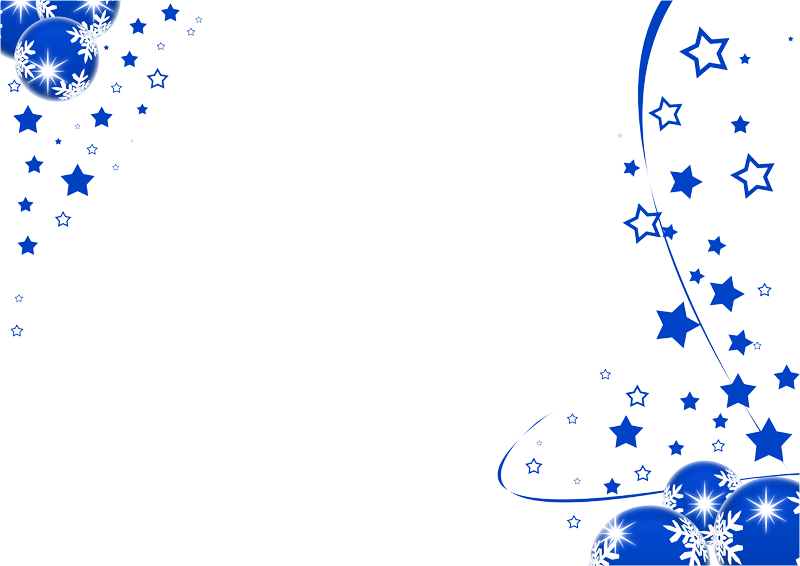 Сертификат______________________________________________________________________________________________________за участиев районном марафонепо изготовлению ёлочных новогодних  игрушек«Украсим городскую ёлку»в номинации«Дед Мороз» «Снегурочка»«Снежинка»«Символ года»«Герои русских народных сказок»Приказ управления образования администрации Балашовского муниципального района  от 13.12.2022 г. № 657МестоУчастникРуководительОбразовательные учреждения БМР1 местоЦыплаков СтепанСурина Т.И.МАОУ СОШ №6 им. Крылова И.В1 местоТимошина АлександраПопова В.В.МАОУ СОШ №152 местоЕрёмин ЕгорЛобачева Г.И.МОУ СОШ №72 местоГнускин ИванЕфременко Е.В.МДОУ д/с «Дубравушка»3 местоДевин МаксимНецветаева Т.Н., Загрутдинова Г.А.МДОУ д/с «Космос»3 местоНецветаева АнастасияКомандина Е.А.Шилкина Н.А.СП МОУ «Гимназия №1»3 местоРедкобаева ВероникаШалатова Л.Б.МОУ СОШ с. ТростянкаМестоУчастникРуководительОбразовательные учреждения БМР3 местоМалюкова АринаКомандина Е.А.Шилкина Н.А.СП МОУ «Гимназия №1»3 местоДмитриева СофияСахарова А.А., Антоненко Е.В.МДОУ д/с «Ландыш»МестоУчастникРуководительОбразовательные учреждения БМР1 местоБольшекова КираСаенко Л.В.д/о МАОУ СОШ №152 местоХристофоров БогданСлободскова Е.В.МБДОУ д/с «Зернышко» с. Репное2 местоКосьяненко Юлия Владимировна -МДОУ д/с «Радуга» с. Хоперское3 местоКривчикова ЕлизаветаКобзева Е.И.МОУ СОШ №7МестоУчастникРуководительОбразовательные учреждения БМР1 местоГлебов РусланМещерякова И.В.МДОУ д/с «Сказка» с.Тростянка2 местоСердобинцева СофьяНецветаева Т.Н., Загрутдинова Г.А.МДОУ д/с «Космос»3 местоПоляков МишаАнтонова В.В.МДОУ д/с «Дубравушка»МестоУчастникРуководительОбразовательные учреждения БМР1 местоНазарова КсенияЧенцова Н.А.МАОУ СОШ №15 1 местоКоннов АлександрКречетова М.С.Долгавина М.Е.МОУ «Гимназия №1»2 местоРазумова АнастасияДаева О.Г.МОУ СОШ №53 местоБортникова Ю.В., Дружкина С.П.-МДОУ д/с «Космос»№УчастникРуководительНоминацияОбразовательные учреждения БМРСветикова Вероника-Дед МорозМОУ «Лицей»Дмитриенко АлександрСухомлинова Г.В.Андрианов И.А.Дед МорозМОУ «Гимназия №1»Касьянов АлександрТорсукова И.Е.Смотрова М.В.Дед МорозМОУ «Гимназия №1»Скляров МаксимОсадчая М.А.Семенова В.С.Дед МорозМОУ «Гимназия №1»Спивакова ВарвараКремлева Н.А.Кабанина Л.А.Дед МорозМОУ «Гимназия №1»Павлова ДарьяСавченкова Е.В.Дед МорозСП МОУ «Гимназия №1»Плютин ДмитрийИванова О.А.Дед МорозМОУ СОШ №3Тарасов ДмитрийНаумова О.В.Дед МорозМОУ СОШ №3Шагаренко ДмитрийИванова О.А.Дед МорозМОУ СОШ №3Жолба УльянаБаляева Н.Н.Дед МорозМОУ СОШ №5Маяцкий МаксимБаляева Н.Н.Дед МорозМОУ СОШ №5Быцунь РоманПрокудина О.В.Дед МорозМОУ СОШ №7Разинская ВладаМихайлова М.А.Дед МорозМАОУ СОШ №15Макушин МатвейРусанова Н.НДед МорозМОУ СОШ №16Кальжанов АртёмИванькова М.АДед МорозМОУ СОШ №16Шнякин ЯрославХальзунова М.В.Дед МорозФилиал МОУ СОШ с. Барки в с. УстиновкаХальзунова М.В.-Дед МорозФилиал МОУ СОШ с. Барки в с. УстиновкаКирпичников МаксимЧечеткина Н.В.Дед МорозСП МОУ СОШ с. Барки д/с «Красная шапочка»Радионова ВалерияЗемцова Т.А.Дед МорозМАОУ СОШ р.п. ПинеровкаВасиленко КсенияАксиненко Н.С.Дед МорозМАОУ СОШ р.п. ПинеровкаПанферов ИванКострикина Е.И.Дед МорозМОУ СОШ с. Родничок им. В.П. СергееваКаретников АлександрКострикина Е.И.Дед МорозМОУ СОШ с. Родничок им. В.П. СергееваДробышева ЕваКострикина Е.И.Дед МорозМОУ СОШ с. Родничок им. В.П. СергееваДробышев СтепанСтарунова С.Г.Дед МорозМОУ СОШ с. Родничок им. В.П. СергееваЗакарян АлинаСтепанова С.И.Дед МорозМОУ СОШ с.Старый ХоперКобельков ДаниилКонаныхина Н.Н.Дед МорозМОУ СОШ с.Старый ХоперЩербинина АнастасияПоликарпова Е.Е.Дед МорозМОУ СОШ с. Старый Хопер в п. Красная КудрявкаМорозова ЕлизаветаКузьмичева В.И.Дед МорозМОУ СОШ с. Терновка (филиал Данилкинская школа)Кобызев ЕгорХанадеева О.В.Дед МорозМДОУ д/с «Дубравушка»Дмитриенко ДарьяЕгорова И.А.Дед МорозМДОУ д/с «Дубравушка»Мыльникова ЕваЧукаткина Н.А.Дед МорозМДОУ д/с «Дубравушка»Головина КсенияПодгорнова В.С., Наумкина Н.В.Дед МорозМДОУ д/с «Елочка»Калмыков ДмитрийМусатова О.А. Шнякина О.С.Дед МорозМДОУ д/с «Елочка»Иванова ДарьяДмитриенко С.В.Дед МорозМДОУ д/с «Зернышко»Михайлов АртемМихайлова М.А.Дед МорозМДОУ д/с «Зернышко»Владимиров МаксимЮханова Я.Е.Дед МорозМДОУ д/с «Звездочка»Иванов ГордейТамалинцева О.М.Дед МорозМДОУ д/с «Золотой ключик»Погудин ДенисКочегарова С.В.Дед МорозМДОУ д/с «Золотой ключик»Девин МаксимНецветаева Т.Н., Загрутдинова Г.А.Дед МорозМДОУ д/с «Космос» Мартыненко ДаринаГолубева Е.А.Дед МорозМДОУ д/с «Ласточка»Сороковикова ВероникаЖигалова Т.М.Дед МорозМДОУ д/с «Ласточка»Халеева АлинаКочеткова Е.Н., Домаева Н.В.Дед МорозМДОУ д/с «Одуванчик»Болотникова Екатерина Михайловна, Савчук Елена Владимировна-Дед МорозМАДОУ д/с «Пчелка»Дегтярева Люба-Дед МорозМДОУ д/с «Росинка»Обидина ВикторияКнязева Е.А.Дед МорозМДОУ д/с «Рябинка»Беспалова УльянаПавлова И.Л.Грачева А.М.СнегурочкаМОУ «Гимназия №1»Дермичева ВасилисаБабенкова И.В.СнегурочкаМОУ СОШ №7Почтарев ИванСеменова О.П.СнегурочкаМОУ СОШ №12Разинская ЛинаСаенко Л.В.Снегурочкад/о МАОУ СОШ №15Янцен АнастасияШубкина И.А.СнегурочкаМОУ СОШ п. ПервомайскийВасиленко КсенияАксиненко Н.С.СнегурочкаМАОУ СОШ р.п. ПинеровкаРыбак ЕгорЧечеткина Н.В.СнегурочкаСП МОУ СОШ с. Барки д/с «Красная шапочка»Романенко Ольга Сергеевна-СнегурочкаМБДОУ д/с «Зернышко» с. РепноеСпирин ГлебЧерномашенцева Т.В.СнегурочкаМДОУ д/с «Дубравушка»Дудина МашаФролова С.И.СнегурочкаМДОУ д/с «Звездочка»Коротких МарияКаламбет Е.Б., Заушникова В.И.Бригадиренко Г.Н.СнегурочкаМДОУ д/с «Ландыш» Дегтярева Люба-СнегурочкаМДОУ д/с «Росинка»Митрофанова Ольга Викторовна-СнегурочкаМАДОУ д/с «Юбилейный»Косенова Галина Филипповна, Попова Алена Юрьевна-СнегурочкаМАДОУ д/с «Юбилейный»Кисель Ярослав-Символ годаМОУ «Лицей»Корниенко Никита-Символ годаМОУ «Лицей»Климушкин Матвей-Символ годаМОУ «Лицей»Изотова КираПривалова Т.Ю.Символ годаМОУ «Гимназия им. Ю.А. Гарнаева»Исаев ДенисЕрмолова Е.А.Символ годаМОУ «Гимназия им. Ю.А. Гарнаева»Лукьянова СофьяШкурина Т.В.Символ годаМОУ «Гимназия им. Ю.А. Гарнаева»Оружилов НикитаКузнецова И.Н.Символ годаМОУ «Гимназия им. Ю.А. Гарнаева»Перестрибова АннаШестакова А.Н.Символ годаМОУ «Гимназия им. Ю.А. Гарнаева»Белянский СтепанСухомлинова Г.В.Андрианов И.А.Символ годаМОУ «Гимназия №1»Карькаева ПолинаКречетова М.С.Долгавина М.Е.Символ годаМОУ «Гимназия №1»Меринова ВарвараКремлева Н.А.Кабанина Л.А.Символ годаМОУ «Гимназия №1»Рудь ПолинаПерфильева И.А.Символ годаМОУ «Гимназия №1»Смотрова ЕлизаветаСухомлинова Г.В.Андрианов И.А.Символ годаМОУ «Гимназия №1»Старых ЕгорКречетова М.С.Долгавина М.Е.Символ годаМОУ «Гимназия №1»Тепляков ДмитрийФедорина И.В.Смотрова С.В.Символ годаМОУ «Гимназия №1»Хохлова КсенияСухомлинова Г.В.Андрианов И.А.Символ годаМОУ «Гимназия №1»Черноситова АннаКречетова М.С.Долгавина М.Е.Символ годаМОУ «Гимназия №1»Шишкина АнастасияПономарева С.В.Символ годаМОУ «Гимназия №1»Шишкина АнастасияПономарева С.В.Символ годаМОУ «Гимназия №1»Козлов МихаилКомандина Е.А.Шилкина Н.А.Символ годаСП МОУ «Гимназия №1»Мерзликина СофияКомандина Е.А.Шилкина Н.А.Символ годаСП МОУ «Гимназия №1»Тихонова АлександраСавченкова Е.В.Символ годаСП МОУ «Гимназия №1»Барсукова АннаШершнева Т.В.Символ годаМОУ СОШ №3Погудин ЗахарНаумова О.В.Символ годаМОУ СОШ №3 Титаренко АнастасияНагибина М.С.Символ годаМОУ СОШ №3Ченцов ТимофейНаумова О.В.Символ годаМОУ СОШ №3 Ананьев АрсенийБаляева Н.Н.Символ годаМОУ СОШ №5Бесчетнова ДарьяСмыслова А.И.Символ годаМОУ СОШ №5Кренев МаксимДаева О.Г.Символ годаМОУ СОШ №5Трубникова МаргаритаЗубкова Т.С.Символ годаМОУ СОШ №5Чакирян ВиолеттаКлишина М.В.Символ годаМОУ СОШ №5Лебедев ПавелКутыркина Н.В.Символ годаМАОУ СОШ №6 им. И.В. КрыловаПерепелицын СеменБурдина Р.М.Символ годаМАОУ СОШ №6 им. И.В. КрыловаПочтарев ЕвгенийКоднева Г.И.Символ годаМАОУ СОШ №6 им. И.В. КрыловаКолмыкова СофьяКолмыкова Э.А.Символ годаСП МАОУ СОШ №6 им. И.В. КрыловаЛукьянец СофияКомоликова А.М.Символ годаСП МАОУ СОШ №6 им. И.В. КрыловаКузнецова Юлия Константиновна-Символ годаСП МАОУ СОШ №6 им. И.В. КрыловаВысоцкий МихаилКобзева Е.И.Символ годаМОУ СОШ №7Галкина АлисаБабенкова И.В.Символ годаМОУ СОШ №7Кривчикова ВикторияЧернецов К.В.Символ годаМОУ СОШ №7Махалин АлександрЛобачева Г.И.Символ годаМОУ СОШ №7Булгаков ГлебСиятскова Т.М.Символ годаМБОУ СОШ №9 им. П.А. СтолыпинаШмидт АнастасияАнохина Г.В.Символ годаМБОУ СОШ №9 им. П.А. СтолыпинаБулгакова АнтонинаШахова И.Ю.Символ годаМОУ СОШ №12Корнев ВадимБелиикина А.В.Символ годаМОУ СОШ №12Пресняков ЕгорБухнацевич М.В.Символ годаМОУ СОШ №12Чаплыгина ВарвараСеменова О.П.Символ годаМОУ СОШ №12Дмитриенко МарияВласова Е.А.Символ годаМАОУ СОШ №15Меринов КириллГришина О.В.Символ годаМАОУ СОШ №15Забазнова АннаСаенко Л.В.Символ годад/о МАОУ СОШ №15Меринова АлександраСаенко Л.В.Символ годад/о МАОУ СОШ №15Гевогрян АнитаКопанева Е. АСимвол годаМОУ СОШ №16Скудина АннаНикифорова Н. ВСимвол годаМОУ СОШ №16Иванчиков ЯрославРусанова Н.НСимвол годаМОУ СОШ №16Мишанёва АлисаРусанова Н.НСимвол годаМОУ СОШ №16Ушакова СофияРусанова Н.НСимвол годаМОУ СОШ №16Шеин АлександрКлипов И.НСимвол годаМОУ СОШ №16Максименко НикитаФафенрот А.АСимвол годаМОУ СОШ №16Унждис МаксимНедотекина Е.ВСимвол годаМОУ СОШ №16Хабарова ЕкатеринаЧечеткина Н.В.Символ годаСП МОУ СОШ с. Барки д/с «Красная шапочка»Ельмурзаев УмарЖиганова М.А.Символ годаСП д/с «Огонек» филиал МОУ СОШ с. Барки в с. Малая СеменовкаЖуков МихаилКленина К.В.Символ годаМАОУ СОШ с. Б.МеликЛавнов ГригорийКленина К.В.Символ годаМАОУ СОШ с. Б.МеликЛеонова ВасилисаМошнинова Ю.Н.Символ годаМАОУ СОШ с. Б.МеликМошнинов АндрейМошнинова Ю.Н.Символ годаМАОУ СОШ с. Б.Мелик Яромская ЯнаКленина К.В.Символ годаМАОУ СОШ с. Б.МеликКоноваленко НадеждаВарежникова И.К.Символ годаМОУ СОШ п. ПервомайскийЛитвинова КираРыгина С.А.Символ годаМОУ СОШ СП «Светлячок» п.ПервомайскийБлинова УльянаШевлягина Т.С.Символ годаМАОУ СОШ р.п. ПинеровкаГусев МихаилЗемцова О.С.Символ годаМАОУ СОШ р.п. ПинеровкаПровоторов АнтонНосова Е.П.Символ годаМАОУ СОШ р.п. ПинеровкаПровоторов СемёнНосова Е.П.Символ годаМАОУ СОШ р.п. ПинеровкаСемёнова КсенияЗемцова О.С.Символ годаМАОУ СОШ р.п. ПинеровкаЦыгулёва АнгелинаГребенникова Н.Д.Символ годаМАОУ СОШ р.п. ПинеровкаШвецова Анна Александровна-Символ годаМДОУ д/с «Ручеек» р.п. ПинеровкаУскова Наталья Сергеевна-Символ годаМДОУ д/с «Гнездышко» р.п. ПинеровкаПомыканов СлаваБалденкова Н.С.Символ годаМДОУ д/с «Гнездышко» р.п. Пинеровка	Болдунова ДаринаГусева Е.В.Символ годаМДОУ д/с «Гнездышко» р.п. ПинеровкаРуднева Полина, Садчикова Карина, Фатыхова АлинаСинельникова Ю.В.Символ годаМОУ СОШ с. Старый Хопер в п. Красная КудрявкаСычева АнастасияРыбак О.В.Символ годаМОУ СОШ с. Старый Хопер в п. Красная КудрявкаЖалейкин ВадимЧернов И.В.Символ годаМОУ СОШ с. Терновка (филиал Данилкинская школа)Балакишиев МасудЗверовая О.Н.Символ годаМОУ СОШ с. ТростянкаБалакишиева ГюллиБаканова Т.В.Символ годаМОУ СОШ с. ТростянкаРоманова МаргаритаОбъедкова О.А.Символ годаМОУ СОШ с. ТростянкаСлуцкая АнастасияОбъедкова О.А.Символ годаМОУ СОШ с. ТростянкаКобзева Ольга Владимировна-Символ годаМДОУ д/с «Дубравушка»Ли АлександрГалактионова С.В.Символ годаМДОУ д/с «Дубравушка»Кобызев ЕгорХанадеева О.В.Символ годаМДОУ д/с «Дубравушка»Меленчук МаксимГоликова Т.Н.Символ годаМДОУ д/с «Дубравушка»Векшина Ольга Федоровна-Символ годаМДОУ д/с «Дубравушка»Раскатова ВалерияЛазарева Л.В.Символ годаМДОУ д/с «Дюймовочка»Вечканова АлександровнаВолодина Н.В.Символ годаМДОУ д/с «Дюймовочка»Бескровная АнастасияБогачева Е.С.Символ годаМДОУ д/с «Зернышко»Корнева КсенияЗиновьева Е.А.Символ годаМДОУ д/с «Зернышко»Мазаев ДенисКоршикова М. Г., Жданова М.А.Символ годаМДОУ д/с «Зернышко»Скачкова МиленаБогачева Е.С.Символ годаМДОУ д/с «Зернышко»Тихова АлисаСолонина М.А.Символ годаМДОУ д/с «Зернышко»Боев ДаняБелоусова И.А.Символ годаМДОУ д/с «Звездочка»Кольченко УльянаФролова С.И.Символ годаМДОУ д/с «Звездочка»Корниенко АлесяБорзова О.Ю.Символ годаМДОУ д/с «Звездочка»Миронов ИгорьКругова Н.А.Символ годаМДОУ д/с «Звездочка»Рогачева ТамараЮханова Я.Е., Аксенова М.В.Символ годаМДОУ д/с «Звездочка»Федотов МаксимКосолапова Н.А.Символ годаМДОУ д/с «Звездочка»Анохина АлинаТамалинцева О.М.Символ годаМДОУ д/с «Золотой ключик»Гурьянова СофьяМалюкова Т.А.Символ годаМДОУ д/с «Золотой ключик»Куничкина СофьяНецветаева Т.Н., Загрутдинова Г.А.Символ годаМДОУ д/с «Космос»Ненахов БогданДружкина С.П., Смотрова О.В.Символ годаМДОУ д/с «Космос»Смотрова Ольга Владимировна,  Воропаева Татьяна Николаевна-Символ годаМДОУ д/с «Космос»Семикин МаркОбносова Ю.А.Символ годаМДОУ д/с «Ландыш»Балануца КириллИнкина С.В., Агапова Т.В.Символ годаМДОУ д/с «Ландыш»Данчук ДарьяИнкина С.В., Агапова Т.В.Символ годаМДОУ д/с «Ландыш»Коротких МарияЗаушникова В.И., Каламбет Е.Б.Символ годаМДОУ д/с «Ландыш»Кудишина МирославаНовичкова М.З., Горностаева Е.С.Символ годаМДОУ д/с «Ландыш»Решетников АрсенийРевякина Н.А., Евдокимова Т.М.Символ годаМДОУ д/с «Ландыш»Щербакова ПолинаЕвдокимова Е.П., Малышева Н.А.Символ годаМДОУ д/с «Ландыш»Дьякова КсенияФатеева В.Н.Символ годаМДОУ д/с «Ласточка»Лебедев ОлегТараненко Е.А.Символ годаМДОУ д/с «Ласточка»Гасан-Пур Лала Мамед Кызы-Символ годаМДОУ д/с «Ласточка»Лаврова Татьяна Александровна-Символ годаМДОУ д/с «Лучик»Антипова Наталия Сергеевна, Биринова Дарья Юрьевна-Символ годаМДОУ д/с «Одуванчик»Ефимова ПолинаКочеткова Е.Н., Домаева Н.В.Символ годаМДОУ д/с «Одуванчик»Волков Артем-Символ годаМДОУ д/с «Росинка»Говердовская Ольга Николаевна-Символ годаМДОУ д/с «Рябинка»Феничев НикитаКривоспицкая О.В.Символ годаМДОУ д/с «Рябинка»Кругова Лариса Владимировна-Символ годаМДОУ д/с «Радуга» с. ХоперскоеЛиманская Наталья Юрьевна, Шпотова Вера Викторовна-Символ годаМАДОУ д/с «Юбилейный»Прокофьева Кристина Александровна, Шпотова Вера Викторовна-Символ годаМАДОУ д/с «Юбилейный»Гладкова Евгения Александровна, Колесникова Майя Сергеевна-Символ годаМАДОУ д/с «Юбилейный»Кривчикова Людмила Алексеевна-Символ годаМАДОУ д/с «Юбилейный»Сергеева Вера Валерьевна-Символ годаМАДОУ д/с «Юбилейный»Чумаков СергейСавельева О.Н.,Федулова С.И.Символ годаМАДОУ д/с «Юбилейный»Семья Фахрутдиновых-Символ годаМАДОУ д/с «Юбилейный»Тимофеев Артем-СнежинкаМОУ «Лицей»Конаныхина Алла-СнежинкаМОУ «Лицей»Бабенкова ДарьяЮрчик С.В.СнежинкаМОУ «Гимназия им. Ю.А. Гарнаева»Караваева КираКузнецова И.Н.СнежинкаМОУ «Гимназия им. Ю.А. Гарнаева»Коссаковский НикитаКоннова Т.И.СнежинкаМОУ «Гимназия им. Ю.А. Гарнаева»Миронов КонстантинЖогова Е.А.СнежинкаМОУ «Гимназия им. Ю.А. Гарнаева»Сафаров ТеймурЕрмолова Е.А.СнежинкаМОУ «Гимназия им. Ю.А. Гарнаева»Чикина СофияКузнецова И.Н.СнежинкаМОУ «Гимназия им. Ю.А. Гарнаева»Якимов ИльяКузнецова И.Н.СнежинкаМОУ «Гимназия им. Ю.А. Гарнаева»Ерошенко ВикторияПерфильева И.А.СнежинкаМОУ «Гимназия №1»Илясов ИванПерфильева И.А.СнежинкаМОУ «Гимназия №1»Московкина АнтонинаФедорина И.В.Смотрова С.В.СнежинкаМОУ «Гимназия №1»Решетникова ПолинаОсадчая М.А.Семенова В.С.СнежинкаМОУ «Гимназия №1»Хутарнов ДмитрийПерфильева И.А.СнежинкаМОУ «Гимназия №1»Атапин КириллКомандина Е.А.Шилкина Н.А.СнежинкаСП МОУ «Гимназия №1»Нецветаева АнастасияКомандина Е.А.Шилкина Н.А.СнежинкаСП МОУ «Гимназия №1»Павлова ДарьяСавченкова Е.В.СнежинкаСП МОУ «Гимназия №1»Волков ДенисНаумова О.В.СнежинкаМОУ СОШ №3 Вяткин СергейДрагунова Т.В.СнежинкаМОУ СОШ №3Куликова МаринаИванова О.А.СнежинкаМОУ СОШ №3Литвинов АртемДрагунова Т.В.СнежинкаМОУ СОШ №3Мачнева АлександраНагибина М.С.СнежинкаМОУ СОШ №3Погудин ЗахарНаумова О.В.СнежинкаМОУ СОШ №3Попова АнастасияНеудахина О.В.СнежинкаМОУ СОШ №3 Сиротина СофьяМильцен В.Н.СнежинкаМОУ СОШ №3 Дружин АртемБодренко Р.Т.СнежинкаМОУ СОШ №5Иванова СофьяСмыслова А.И.СнежинкаМОУ СОШ №5Кашицына КираСмыслова А.И.СнежинкаМОУ СОШ №5Комарова ВарвараБаляева Н.Н.СнежинкаМОУ СОШ №5Лютов МаксимБодренко Р.Т.СнежинкаМОУ СОШ №5Проскуненков АндрейЮдкина Н.Н.СнежинкаМОУ СОШ №5Свирина ВикторияБаляева Н.Н.СнежинкаМОУ СОШ №5Мастерова УльянаКутыркина Н.В.СнежинкаМАОУ СОШ №6 им. И.В. КрыловаМилованова АннаКобзева Е.И.СнежинкаМОУ СОШ №7Коллектив 8 б классаШестакова Е.А.СнежинкаМОУ СОШ №7Милованова АннаКобзева Е.И.СнежинкаМОУ СОШ №7Уваров МаксимПрокудина О.В.СнежинкаМОУ СОШ №7Шмидт ДмитрийВолодина Д.В.СнежинкаМБОУ СОШ № 9 им. П.А. СтолыпинаДробышева ЭлинаСмотрова Н.В.СнежинкаМОУ СОШ №12Зайцев ДмитрийШахова И.Ю.СнежинкаМОУ СОШ №12Зайцев КириллЮрко О.А.СнежинкаМОУ СОШ №12Куничкин РоманБухнацевич М.В.СнежинкаМОУ СОШ №12Мелёхин БогданЧеботарева Е.Г.СнежинкаМОУ СОШ №12Коваленко МихаилПоберий Ю.А.СнежинкаМАОУ СОШ №15Бирюков МаксимСтруговщикова И.А.СнежинкаМАОУ СОШ №15Абашкина КсенияКопанева Е.АСнежинкаМОУ СОШ №16Пашаева СофияВарежникова И.К.СнежинкаМОУ СОШ п. ПервомайскийШуваликов ЕвгенийЦыплухина Г.Н.СнежинкаМОУ СОШ п. ПервомайскийЛисюткин СергейЦыплухина Г.Н.СнежинкаМОУ СОШ п. ПервомайскийВячин МаксимШвецова Т.Н.СнежинкаМАОУ СОШ р.п. ПинеровкаУскова Наталья Сергеевна-СнежинкаМДОУ д/с «Гнездышко» р.п. ПинеровкаПоликарпова СофьяЗинкина Н.С.СнежинкаМДОУ д/с «Гнездышко» р.п. ПинеровкаШкурин МихаилЗинкина Н.С.СнежинкаМДОУ д/с «Гнездышко» р.п. ПинеровкаЕрёмина Наталья Михайловна-СнежинкаМДОУ д/с «Гнездышко» р.п. ПинеровкаЗолотарь АннаСергиенко О.В.СнежинкаМОУ СОШ с. Старый Хопер в п. Красная КудрявкаРуднев ВладиславВяжевич С.В.СнежинкаМОУ СОШ с. Старый Хопер в п. Красная КудрявкаОвсянникова ДарьяКурочкина О.В.СнежинкаМОУ СОШ с. Старый Хопер в п. Красная КудрявкаАуман ДаниилЕвтухова В.В. СнежинкаМОУ СОШ с. ТростянкаСлуцкий ФёдорПросветова Н.А.СнежинкаМОУ СОШ с. ТростянкаМещерякова ВарвараПросветова Н.А.СнежинкаМОУ СОШ с. ТростянкаУскова ПолинаКнязева О.В.СнежинкаМДОУ д/с «Дубравушка»Мусатов АрсенийФоменко Т.Л.СнежинкаМДОУ д/с «Дубравушка»Смотрова ПолинаОчеретова И.В.СнежинкаМДОУ д/с «Дубравушка»Мачнев ИльяЕфанова Н.А.СнежинкаМДОУ д/с «Дубравушка»Кузнецов ЕгорПодгорнова В.С., Наумкина Н.В.СнежинкаМДОУ д/с «Елочка»Тихов ИванКоршикова М.Г., Жданова М.А.СнежинкаМДОУ д/с «Зернышко»Курзанов НикитаРящикова И.А., Масленникова А.Н.СнежинкаМДОУ д/с «Зернышко»Арбузов ИванБалахонова Е.А.СнежинкаМДОУ д/с «Зернышко»Семикина ТатьянаАксенова М.В.СнежинкаМДОУ д/с «Звездочка»Сероштанова ВикаКосолапова Н.А.СнежинкаМДОУ д/с «Звездочка»Лебедева ВасилисаБорисович Л.В.СнежинкаМДОУ д/с «Ласточка»Богданов КириллАдаховская С.В.СнежинкаМДОУ д/с «Лучик»Поверин Ярослав-СнежинкаМДОУ д/с «Росинка» Соседов Арсений-СнежинкаМДОУ д/с «Росинка»Ельницкий Артем-СнежинкаМДОУ д/с «Росинка»Жданова Арина-СнежинкаМДОУ д/с «Росинка»Нагорнова Виктория-СнежинкаМДОУ д/с «Росинка»Захарина Мария-СнежинкаМДОУ д/с «Росинка»Корогодина Наталия Викторовна, Баркалова Наталия Александровна, Орехова Виктория Евгеньевна-СнежинкаМДОУ д/с «Росинка»Макутина Екатерина Игоревна-СнежинкаМДОУ д/с «Рябинка»Семья Чуриловых-СнежинкаМАДОУ д/с «Юбилейный»Шевцов МаксимМещерякова И.В.СнежинкаМДОУ д/с «Сказка» с. ТростянкаОбъедкова ВалерияВолощенко Е.В.СнежинкаМДОУ д/с «Сказка» с. ТростянкаАуман НиколайАнтипина В.А.СнежинкаМДОУ д/с «Сказка» с. ТростянкаСлуцкая Валентина Алексеевна-СнежинкаМДОУ д/с «Сказка» с. ТростянкаБукоткин АртёмКругова Л.В.СнежинкаМДОУ д/с «Радуга» с. ХоперскоеПлотников АкимКругова Л.В.СнежинкаМДОУ д/с «Радуга» с. ХоперскоеХрамушкина Нина Петровна-СнежинкаМДОУ д/с «Радуга» с. ХоперскоеАфанасьев Богдан-Герои русских народных сказокМОУ «Лицей»Винокуров ЛевВведенская Л.М.Герои русских народных сказокМОУ «Гимназия №1»Гурских АлександрТорсукова И.Е.Смотрова М.В.Герои русских народных сказокМОУ «Гимназия №1»Путилина АлисаВведенская Л.М.Герои русских народных сказокМОУ «Гимназия №1»Федюнин ЕгорТернова Е.Ю.Герои русских народных сказокМОУ «Гимназия №1»Чарыков ВладиславСухомлинова Г.В.Андрианов И.А.Герои русских народных сказокМОУ «Гимназия №1»Кутушов Александр, Кутушов АртемКостина А.В.Герои русских народных сказокФилиал МОУ «Гимназия №1» в п. ВосходГурских ВикторияВершкова О.В.Куликова Т.Н.Герои русских народных сказокСП МОУ «Гимназия №1»Жога ЯрославКомандина Е.А.Шилкина Н.А.Герои русских народных сказокСП МОУ «Гимназия №1»Макаров МатвейКомандина Е.А.Шилкина Н.А.Герои русских народных сказокСП МОУ «Гимназия №1»Петров ЕгорСавченкова Е.В.Герои русских народных сказокСП МОУ «Гимназия №1»Суслов МатвейСавченкова Е.В.Герои русских народных сказокСП МОУ «Гимназия №1»Королёв СеменБодренко Е.В.Герои русских народных сказокМОУ СОШ №5Пелепенченко СофьяБаляева Н.Н.Герои русских народных сказокМОУ СОШ №5Семикин ВладиславМаркина А.А.Герои русских народных сказокМАОУ СОШ №6 им. И.В. КрыловаЕрохин ИванЛобачева Г.И.Герои русских народных сказокМОУ СОШ №7Одиноков МихаилШахова И.Ю.Герои русских народных сказокМОУ СОШ №12Коробейников ИванВласова Е.А.Герои русских народных сказокМАОУ СОШ №15Попова Виктория Викторовна-Герои русских народных сказокМАОУ СОШ №15Фетисов АндрейВареникова А.А.Герои русских народных сказокМАОУ СОШ №15Коробейников ИванВласова Е.А.Герои русских народных сказокМАОУ СОШ №15Ершова СвятославаЕршова Л. ВГерои русских народных сказокМОУ СОШ №16Котов ЯрославРусанова Н.НГерои русских народных сказокМОУ СОШ №16Аналиева МарияПлотникова Л.В.Герои русских народных сказокМБУДО Центр «Созвездие», ТО «Фантазеры»Варнаков АртемДжамалова З.Ш.Герои русских народных сказокСП МОУ СОШ с. Барки д/с «Красная шапочка»Опарина ЕлизаветаДжамалова З.Ш.Герои русских народных сказокСП МОУ СОШ с. Барки д/с «Красная шапочка»Степанова ИванДжамалова З.Ш.Герои русских народных сказокСП МОУ СОШ с. Барки д/с «Красная шапочка»Курбанова Айша,  Идрисов Дамир, Якушев ЕгорПанова О.Ю.Герои русских народных сказокМОУ ООШ с. НовопокровскоеСтрелец МарьянаРыгина С.А.Герои русских народных сказокМОУ СОШ СП «Светлячок» п.ПервомайскийСултанова ВикторияКравцова Л.В.Герои русских народных сказокМОУ СОШ СП «Светлячок» п.ПервомайскийСопрыженков ГлебКравцова Л.В.Герои русских народных сказокМОУ СОШ СП «Светлячок» п.ПервомайскийЛогвинова ЕкатеринаКравцова Л.В.Герои русских народных сказокМОУ СОШ СП «Светлячок» п.ПервомайскийНосов МихаилЗемцова О.С.Герои русских народных сказокМАОУ СОШ р.п. ПинеровкаХижний НикитаШвецова Т.Н.Герои русских народных сказокМАОУ СОШ р.п. ПинеровкаБадиков АлександрШвецова Т.Н.Герои русских народных сказокМАОУ СОШ р.п. ПинеровкаОленникова ВераЗемцова Т.А.Герои русских народных сказокМАОУ СОШ р.п. ПинеровкаМихалева Александра, Михалев МихаилЗемцова Т.А.Герои русских народных сказокМАОУ СОШ р.п. ПинеровкаБессчетнов КириллНосова Е.П.Герои русских народных сказокМАОУ СОШ р.п. ПинеровкаШаповал ИванВячина В.Н.Герои русских народных сказокМАОУ СОШ р.п. ПинеровкаСпинул Маргарита Андреевна-Герои русских народных сказокМДОУ д/с «Ручеек» р.п. ПинеровкаГусева Елена Владимировна-Герои русских народных сказокМДОУ д/с «Гнездышко» р.п. ПинеровкаЕрёмина Наталья Михайловна-Герои русских народных сказокМДОУ д/с «Гнездышко» р.п. ПинеровкаКривоспицкий Матвей, Оганесян ВаагнКастрикина Н.Н.Герои русских народных сказокМОУ СОШ с. Родничок в с. ДубляткаКотов ДаниилСемикина Л.В.Герои русских народных сказокМОУ СОШ с. Старый Хопер в п. Красная КудрявкаАккикелова МаргаритаСергиенко О.В.Герои русских народных сказокМОУ СОШ с. Старый Хопер в п. Красная КудрявкаПорваткина ВероникаДьячкова Д.Н.Герои русских народных сказокМОУ СОШ с. Терновка (филиал Данилкинская школа)Мухамбетов АскарМорозова С.Е.Герои русских народных сказокСП МОУ СОШ с. Терновка д/с «Ветерок» (филиал Данилкинская школа)Посягин СергейАнтонишина Е.В.Герои русских народных сказокСП МОУ СОШ с. Терновка д/с «Ветерок» (филиал Данилкинская школа)Атапин ВадимШихалева С.Ю.Герои русских народных сказокМОУ СОШ с. ТростянкаДубовик ВарвараДобрынина И.В.Герои русских народных сказокМОУ СОШ с. ТростянкаКрючков ДаниилЗверовая О.Н.Герои русских народных сказокМОУ СОШ с. ТростянкаМыскина МаринаБаканова Т.В.Герои русских народных сказокМОУ СОШ с. ТростянкаПоловинкина АлинаШалатова Л.Б.Герои русских народных сказокМОУ СОШ с. ТростянкаСморчкова МаринаБаканова Т.В.Герои русских народных сказокМОУ СОШ с. ТростянкаКалмыков ДмитрийМусатова О.А. Шнякина О.С.Герои русских народных сказокМДОУ д/с «Елочка»Белоусов ИванБуданова О.В.Герои русских народных сказокМДОУ д/с «Зернышко»Миронова ЕсенияКобызева Т.В.Герои русских народных сказокМДОУ д/с «Зернышко»Кузьмин АрсенийРешетникова Л.А.Герои русских народных сказокМДОУ д/с «Зернышко»Тананаев АрсенийКостылева С.Г., Хомичева Л.В.Герои русских народных сказокМДОУ д/с «Зернышко»Максимова НинаФурсова М.М.Герои русских народных сказокМДОУ д/с «Зернышко»Ухмылина ЮлияСлободскова Е.В.Герои русских народных сказокМБДОУ д/с «Зернышко» с. РепноеРоманенко АртёмГрицкова Т.А.Герои русских народных сказокМДОУ д/с «Золотой ключик»Новиков ИльяПотапкина Е.А.Герои русских народных сказокМДОУ д/с «Золотой ключик»Кузьмичев ЮраКузьмичева М.Ю.Герои русских народных сказокМДОУ д/с «Космос»Грушанина Анна Юрьевна, Симак Екатерина Константиновна-Герои русских народных сказокМДОУ д/с «Космос»Кондрашов НикитаСкоробогатова Е.Н. Тверитина Н.Н.Герои русских народных сказокМДОУ д/с «Ландыш»Макеев ВикторРодионова Г.В., Мельникова А.И.Герои русских народных сказокМДОУ д/с «Ландыш»Антоненко Екатерина Владимировна-Герои русских народных сказокМДОУ д/с «Ландыш»Антоненко Екатерина Владимировна-Герои русских народных сказокМДОУ д/с «Ландыш»Ишунькина Инна Игоревна, Шарапова Наталья Юрьевна-Герои русских народных сказокМДОУ д/с «Лучик»Папич ИльяВаськова Н.Ю.Герои русских народных сказокМДОУ д/с «Одуванчик»Елкина Наталья Викторовна-Герои русских народных сказокМАДОУ д/с «Пчелка»Батеева Ксения Алексеевна, Чуприна Наталия Алексеевна, Клейменова Дарья Викторовна-Герои русских народных сказокМДОУ д/с «Росинка»Атласова Елена Викторовна, Веселкина Анжелика Александровна-Герои русских народных сказокМДОУ д/с «Росинка»Иванова Юлия Александровна, Сергеева Анна Геннадьевна-Герои русских народных сказокМДОУ д/с «Росинка»Иванова Юлия Александровна, Сергеева Анна Геннадьевна-Герои русских народных сказокМДОУ д/с «Росинка»Иванова Юлия Александровна, Сергеева Анна Геннадьевна-Герои русских народных сказокМДОУ д/с «Росинка»Иванова Юлия Александровна, Сергеева Анна Геннадьевна-Герои русских народных сказокМДОУ д/с «Росинка»Яжкунова Евгения-Герои русских народных сказокМДОУ д/с «Рябинка»Федькова Вероника Александровна-Герои русских народных сказокМАДОУ д/с «Юбилейный»Белоусова Елена Федоровна, Белоусова Светлана Сергеевна-Герои русских народных сказокМАДОУ д/с «Юбилейный»